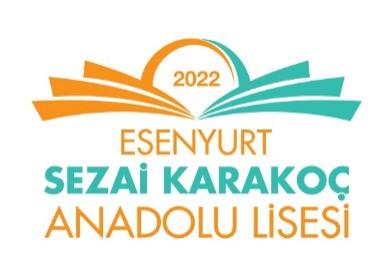 2022-2023 EĞİTİM-ÖĞRETİM YILI9. SINIFLAR
 FİZİK DERSİ        1. DÖNEM 1. YAZILI SINAVI2022-2023 EĞİTİM-ÖĞRETİM YILI9. SINIFLAR
 FİZİK DERSİ        1. DÖNEM 1. YAZILI SINAVI2022-2023 EĞİTİM-ÖĞRETİM YILI9. SINIFLAR
 FİZİK DERSİ        1. DÖNEM 1. YAZILI SINAVI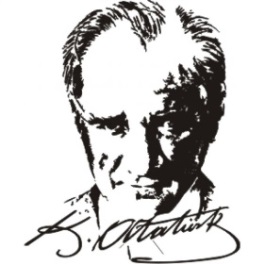 Sınav süresi 40 dakikadır. İlk 3 soru 10 puan diğerleri 5 puandır.Sınav süresi 40 dakikadır. İlk 3 soru 10 puan diğerleri 5 puandır.Sınav süresi 40 dakikadır. İlk 3 soru 10 puan diğerleri 5 puandır.Sınav süresi 40 dakikadır. İlk 3 soru 10 puan diğerleri 5 puandır.Sınav süresi 40 dakikadır. İlk 3 soru 10 puan diğerleri 5 puandır.Sınav süresi 40 dakikadır. İlk 3 soru 10 puan diğerleri 5 puandır.Sınav süresi 40 dakikadır. İlk 3 soru 10 puan diğerleri 5 puandır.Ad-SoyadSınıf/NoAldığı Not1-)1-)1-)6-)6-)6-)6-)2-) 2-) 2-) 7-)7-)7-)7-)3-) 3-) 3-) 8-)8-)8-)8-)4-)  	4-)  	4-)  	9-)  9-)  9-)  9-)  5-)    5-)    5-)    10-)  10-)  10-)  10-)  11-) 16-)  12-)17-)  13-) 18-)  14-)  19-) 15-) 20-)Öğretmen1 ad-soyadÖğretmen2 ad-soyad ALPAY ATIŞ Okul Müdürü